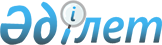 О внесении изменений в постановления Правительства Республики Казахстан от 29 июня 2015 года № 489 "Об определении лицензиара по осуществлению лицензирования деятельности в сферах углеводородов, обслуживания физических и юридических лиц" и от 29 декабря 2017 года № 918 "Об определении органа, уполномоченного на выдачу разрешений второй категории, и государственных органов, которые осуществляют согласование выдачи разрешений второй категории в сфере углеводородов, газа и газоснабжения"Постановление Правительства Республики Казахстан от 23 февраля 2022 года № 81.
      Правительство Республики Казахстан ПОСТАНОВЛЯЕТ:
      1. Внести в некоторые решения Правительства Республики Казахстан следующие изменения:
      1) в постановлении Правительства Республики Казахстан от 29 июня 2015 года № 489 "Об определении лицензиара по осуществлению лицензирования деятельности в сферах углеводородов, обслуживания физических и юридических лиц":
      пункт 1 изложить в следующей редакции:
      "1. Определить лицензиарами по осуществлению лицензирования деятельности согласно приложению к настоящему постановлению:
      1) в сфере углеводородов – Министерство энергетики Республики Казахстан;
      2) в сфере обслуживания физических и юридических лиц – Комитет экологического регулирования и контроля Министерства экологии, геологии и природных ресурсов Республики Казахстан."; 
      приложение к указанному постановлению изложить в новой редакции согласно приложению 1 к настоящему постановлению;
      2) в постановлении Правительства Республики Казахстан от 29 декабря 2017 года № 918 "Об определении органа, уполномоченного на выдачу разрешений второй категории, и государственных органов, которые осуществляют согласование выдачи разрешений второй категории в сфере углеводородов, газа и газоснабжения":
      заголовок изложить в следующей редакции:
      "Об определении органа, уполномоченного на выдачу разрешений второй категории, и государственных органов, которые осуществляют согласование выдачи разрешений второй категории в сфере углеводородов";
      пункт 1 изложить в следующей редакции:
      "1. Определить:
      1) Министерство энергетики Республики Казахстан органом, уполномоченным на выдачу разрешений второй категории в сфере углеводородов, согласно приложению 1 к настоящему постановлению;
      2) государственные органы, которые осуществляют согласование выдачи разрешений второй категории в сфере углеводородов, согласно приложению 2 к настоящему постановлению.";
      приложение 1 к указанному постановлению изложить в новой редакции согласно приложению 2 к настоящему постановлению.
      2. Настоящее постановление вводится в действие по истечении десяти календарных дней после дня его первого официального опубликования. Разрешения первой категории (лицензии)
      _________________________ Разрешения второй категории в сфере углеводородов
      ____________________
					© 2012. РГП на ПХВ «Институт законодательства и правовой информации Республики Казахстан» Министерства юстиции Республики Казахстан
				
      Премьер-МинистрРеспублики Казахстан 

А. Cмаилов
Приложение 1
к постановлению Правительства
Республики Казахстан
от 23 февраля 2022 года № 81Приложение
к постановлению Правительства
Республики Казахстан
от 29 июня 2015 года № 489
№ п/п
Наименование лицензии и вида деятельности, для осуществления которой требуется наличие лицензии
Наименование подвида деятельности, для осуществления которой требуется наличие лицензии
1
2
3
Лицензирование деятельности в сфере углеводородов
Лицензирование деятельности в сфере углеводородов
Лицензирование деятельности в сфере углеводородов
1.
Лицензия на работы и услуги в сфере углеводородов
1. Промысловые исследования при разведке и добыче углеводородов.
2. Сейсморазведочные работы при разведке и добыче углеводородов.
3. Геофизические работы при разведке и добыче углеводородов.
4. Прострелочно-взрывные работы в скважинах при разведке и добыче углеводородов.
5. Бурение скважин на суше, на море и на внутренних водоемах при разведке и добыче углеводородов.
6. Подземный ремонт, испытание, освоение, опробование, консервация, ликвидация скважин при разведке и добыче углеводородов.
7. Цементация скважин при разведке и добыче углеводородов.
8. Повышение нефтеотдачи нефтяных пластов и увеличение производительности скважин при разведке и добыче углеводородов.
9. Работы по предотвращению и ликвидации разливов на месторождениях углеводородов на море.
10. Эксплуатация нефтегазохимических производств.
11. Составление базовых проектных документов для месторождений углеводородов и анализ разработки месторождений углеводородов.
12. Составление технических проектных документов для месторождений углеводородов.
13. Эксплуатация магистральных трубопроводов.
1. Промысловые исследования при разведке и добыче углеводородов.
2. Сейсморазведочные работы при разведке и добыче углеводородов.
3. Геофизические работы при разведке и добыче углеводородов.
4. Прострелочно-взрывные работы в скважинах при разведке и добыче углеводородов.
5. Бурение скважин на суше, на море и на внутренних водоемах при разведке и добыче углеводородов.
6. Подземный ремонт, испытание, освоение, опробование, консервация, ликвидация скважин при разведке и добыче углеводородов.
7. Цементация скважин при разведке и добыче углеводородов.
8. Повышение нефтеотдачи нефтяных пластов и увеличение производительности скважин при разведке и добыче углеводородов.
9. Работы по предотвращению и ликвидации разливов на месторождениях углеводородов на море.
10. Эксплуатация нефтегазохимических производств.
11. Составление базовых проектных документов для месторождений углеводородов и анализ разработки месторождений углеводородов.
12. Составление технических проектных документов для месторождений углеводородов.
13. Эксплуатация магистральных трубопроводов.
Лицензирование деятельности в сфере обслуживания физических и юридических лиц
Лицензирование деятельности в сфере обслуживания физических и юридических лиц
Лицензирование деятельности в сфере обслуживания физических и юридических лиц
2.
Лицензия на выполнение работ и оказание услуг в области охраны окружающей среды
1. Природоохранное проектирование, нормирование для объектов I категории.
2. Переработка, обезвреживание, утилизация и (или) уничтожение опасных отходов.Приложение 2
к постановлению Правительства
Республики Казахстан
от 23 февраля 2022 года № 81Приложение 1
к постановлению Правительства
Республики Казахстан
от 29 декабря 2017 года № 918
№ п/п
Наименование разрешительной процедуры
Наименование разрешения и вида деятельности (действия), для осуществления которой требуется наличие разрешения
1
2
3
1.
Выдача разрешения на сжигание в факелах сырого газа
Разрешение на сжигание в факелах сырого газа
2.
Выдача разрешения на создание и размещение морских объектов
Разрешение на создание и размещение морских объектов